КРАСНОДАРСКИЙ КРАЙБЕЛОРЕЧЕНСКИЙ РАЙОНАДМИНИСТРАЦИЯ МУНИЦИПАЛЬНОГО ОБРАЗОВАНИЯБЕЛОРЕЧЕНСКИЙ РАЙОНПОСТАНОВЛЕНИЕ12 мая 2020 года 			№ 509		 г. БелореченскОб утверждении Порядка осуществления профессиональной служебной деятельности в дистанционном форматемуниципальными служащими администрациимуниципального образования Белореченский районВ соответствии с Законом Краснодарского края от 8 июня 2007 г. № 1244-КЗ, «О муниципальной службе в Краснодарском крае», руководствуясь статьей 31 Устава муниципального образования Белореченский район, постановляю:1. Утвердить Порядок осуществления профессиональной служебной деятельности в дистанционном формате муниципальными служащими администрации муниципального образования Белореченский район (прилагается).2. Руководителям структурных подразделений администрации муниципального образования Белореченский район: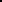 обеспечить применение настоящего Порядка в деятельности соответствующего структурного подразделения при подготовке документов в электронном виде при наличии соответствующих организационно-технических возможностей, включая соблюдение информационной безопасности и наличие сетевого доступа к используемым в работе приложениям; обеспечить техническое и методическое сопровождение профессиональной служебной деятельности муниципальных служащих администрации муниципального образования Белореченский район, переведенных на дистанционный формат.3. Рекомендовать главам поселений Белореченского района разработать и утвердить соответствующие муниципальные правовые акты.4. Управлению делами администрации муниципального образования Белореченский район (Солдатенко Д.Ю.) обеспечить:информационную, консультационную и методическую поддержку работников структурных подразделений администрации муниципального образования Белореченский район, ответственных за организационно-техническое обеспечение профессиональной служебной деятельности муниципальных служащих в дистанционном формате; размещение (опубликование) настоящего постановления на официальном сайте администрации муниципального образования Белореченский район в информационно-телекоммуникационной сети «Интернет» и направление на «Официальный интернет-портал правовой информации».5. Контроль за выполнением настоящего постановления возложить на заместителя главы муниципального образования Белореченский район Кихаева В.К.6. Постановление вступает в силу на следующий день после его официального обнародования.Главамуниципального образованияБелореченский районА.Н.ШаповаловПриложениеУТВЕРЖДЕНпостановлением администрациимуниципального образованияБелореченский районот 12.05.2020 № 509ПОРЯДОКосуществления профессиональной служебной деятельности в дистанционном формате муниципальными служащими администрации муниципального образования Белореченский район1. Настоящий порядок регулирует вопросы осуществления профессиональной служебной деятельности в дистанционном формате муниципальными служащими администрации муниципального образования Белореченский район (далее - муниципальный служащие), в случае катастрофы природного или техногенного характера, производственной аварии, несчастного случая на производстве, пожара, наводнения, голода, землетрясения, эпидемии или эпизоотии и в любых исключительных случаях, ставящих под угрозу жизнь или нормальные „жизненные условия всего населения или его части (далее - Порядок).2. Условия осуществления профессиональной служебной деятельности муниципальными служащими в дистанционном формате определяются дополнительным соглашением к трудовому договору, служебным контрактом (дополнительным соглашением к служебному контракту), должностным регламентом муниципального служащего.3. Перечень должностей муниципальной службы, при замещении которых профессиональная служебная деятельность может осуществляться муниципальным служащим в дистанционном формате, определяется правовым актом представителя нанимателя в силу обстоятельств, указанных в пункте 1 настоящего Порядка.Преимущественно на дистанционный формат осуществления профессиональной служебной деятельности представителем нанимателя могут быть переведены муниципальные служащие:беременные и многодетные женщины;женщины, имеющие малолетних детей.Представитель нанимателя, исходя из конкретной ситуации, может определять иные категории, переводимые на дистанционный формат осуществления профессиональной служебной деятельности, в преимущественном порядке.4. Материально-техническое обеспечение профессиональной служебной деятельности муниципальных служащих в дистанционном формате осуществляется управлением делами администрации муниципального образования Белореченский район с соблюдением требований действующего законодательства.5. Осуществление муниципальным служащим профессиональной служебной деятельности в дистанционном формате допускается только при наличии соответствующих организационно-технических возможностей.6. В случае необходимости удаленного подключения автоматизированного рабочего места муниципального служащего к информационным ресурсам администрации муниципального образования Белореченский район такое подключение осуществляется с соблюдением принципов и требований действующего законодательства в области защиты информации.Удаленное подключение рабочего места муниципального служащего допускается исключительно посредством применения сертифицированных средств защиты информации, прошедших в установленном федеральным законодательством порядке сертификацию в Федеральной службе безопасности Российской Федерации и (или) получившие подтверждение соответствия в Федеральной службе по техническому и экспортному контролю, а также с соблюдением необходимых мер при обработке информации, подлежащей защите согласно требованиям действующего законодательства.7. Профессиональная служебная деятельность в дистанционном формате не может осуществляться с:документами, содержащими информацию ограниченного доступа («для служебного пользования» или гриф секретности «особой важности», «совершенно секретно», «секретно»);документами по мобилизационной подготовке и мобилизации; иными документами, содержащими сведения, отнесенные федеральным законодательством к категории ограниченного доступа.8. Решение об осуществлении профессиональной служебной деятельности в дистанционном формате муниципальным служащим принимается представителем нанимателя по заявлению муниципального служащего на имя представителя нанимателя с учетом требований настоящего Порядка и учетом функциональных особенностей деятельности соответствующего структурного подразделения администрации муниципального образования Белореченский район, важности и значимости стоящих перед ним задач и с учетом необходимости обеспечения непрерывности муниципального управления.Решение об осуществлении муниципальным служащим профессиональной служебной деятельности в дистанционном формате либо об отказе принимается представителем нанимателя в течении трех служебных дней после поступления заявления муниципального служащего.9. Муниципальному служащему отказывается в осуществлении профессиональной служебной деятельности в дистанционном формате в случае невозможности ее осуществления по основаниям, предусмотренным пунктами 3-8 настоящего Порядка.10. В период осуществления профессиональной служебной деятельности в дистанционном формате на муниципального служащего в полном объеме распространяется законодательство о муниципальной службе, включая вопросы оплаты труда, предоставления гарантий и компенсаций.11. При осуществлении профессиональной служебной деятельности в дистанционном формате муниципальный служащий обязан соблюдать установленные федеральным законодательством о муниципальной службе и о противодействии коррупции обязанности, ограничения и запреты, а также служебную дисциплину, требования к служебному поведению, в том числе требования законодательства в области охраны труда.12. Осуществление профессиональной служебной деятельности в дистанционном формате прекращается досрочно в случае несоблюдения муниципальным служащим настоящего Порядка, на основании заявления муниципального служащего, а также в связи с прекращением действия обстоятельств, указанных в пункте 1 настоящего Порядка.13. Профессиональная служебная деятельность муниципального служащего после окончания дистанционного исполнения должностных обязанностей осуществляется в ранее установленном порядке в соответствии с законодательством о муниципальной службе.Заместитель главымуниципального образованияБелореченский районВ.К.Кихаев